Names _______________________________________ Period ______ Kitchen _____ Date Assigned __________________________________________________________________________________________________________Competition Table Display Set Up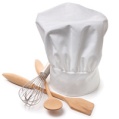 Theme:Team Name/Spirit:Display Planning:Table ClothDisplay Menu or Theme with team members namesRestaurant Quality and Appropriate ThemesDisplay PiecesFor food item3-D HeightTheme DecorationsPlates, cups, etc…Equipment & SuppliesPlatesNapkinsMini cups Pitcher for water (Cucumber Lemon Water is acceptable)Draw a diagram of your table display set up.Assigned students to bring items for competition:Student                                                                                   Items to bring for competition